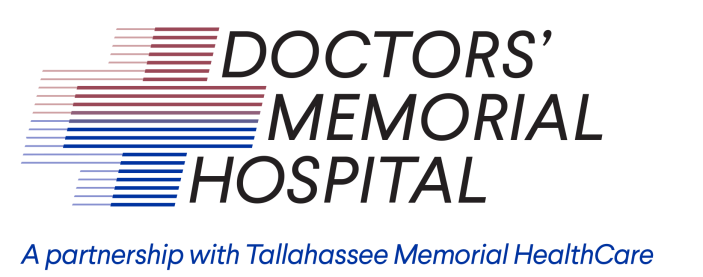 Lawn Maintenance Package ContactContractor must be insured	Mowing / Trimming / Edging / Blowing	•All turf areas will be moved and clippings removed or mulched. Grass will be cut at a height of 			approximately 2 inches bi weekly throughout the year but left slightly longer during the summer 	months in order for the turf to remain healthy during the stressful months.	•Trimming of lawn areas not accessible by mowers will be trimmed with line trimmers at each service 	visit or as needed unless otherwise noted. 	•An edger will need to be used on all sidewalks, patios and drives.	•All lawn clippings and debris will be blown from parking lots, sidewalks, patios and drives after each 		service visit.	Bed Maintenance 	•Beds will be kept free of weeds, debris, leaves, etc. 	•Beds will be raked when needed to maintain a clean appearance. 	•Mulch or pine straw will be added to beds as outlined in the frequency schedule. The mulch or pine 	straw will be invoiced separately at market price.	Plant / Shrub Care & Fertilization	•Plants will be pruned and trimmed throughout the year depending on the plant or shrub and the time 	of year.	 •Deadwood will be removed immediately upon discovery.	•Any plants or annuals will be fertilized throughout the year as needed.	•Trees and shrubs will be sprayed for insect and disease control if requested by customer at time of 	contact or may be added for an additional cost.	•Any plants that are dead or dying will be brought to the client’s attention immediately. Plants will be 	replaced at customer’s request and billed separately unless Lawn Company caused damage.	Irrigation	• The irrigation system will be monitored throughout the year for proper function. Any agreed upon 	irrigation materials or repairs will also be billed separately.Lawn Maintenance on the following 3 locations in Perry, FL 32347:Doctors’ Memorial Hospital – 333 N Byron Butler PkwyDMH Medical Plaza – 555 N Byron Butler PkwyDr. Nelson’s Office – 1218 N Peacock AveService to be provided for the above locations:FREQUENCY SCHEDULE(To be completed after initial site visit)*= As NeededTurf CareJanFebMarAprMayJuneJulAugSepOctNovDecTotalMowingEdgingFertilizingBed CareJanFebMarAprMayJuneJulAugSepOctNovDecTotalWeed ControlLeavesMulchPlant/ShrubJanFebMarAprMayJuneJulAugSepOctNovDecTotalShrub PruningTree PruningOtherJanFebMarAprMayJuneJulAugSepOctNovDecTotalBlowing